货物类标准招标文件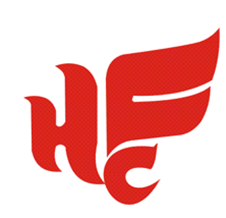 项目名称：合肥体育中心游泳馆泳池投药系统采购项目编号：2022WLBLZB00017号招 标 人：合肥文旅博览集团有限公司招标时间：2022年5月目    录第一章 投标邀请（招标公告）	3第二章 投标人须知前附表	5第三章 投标人须知	8一．投标文件的编制	8二．投标保证金的缴纳	8三．投标文件的递交	9四．开标、评标及定标	10六．投标文件的澄清	12七.中标通知书	12八.异议处理	13九．签订合同	13第四章 招标需求	15第五章 评标办法	18第六章 合同	24第七章 投标文件格式	32评审因素索引表	32一．投标函	33二．投标人情况综合简介	35三．开标一览表	36四．投标响应表	37五.投标货物及报价表	38六．投标授权书	39七．投标人信用承诺	40八. 投标业绩	41九．有关证明文件	41十．生产厂商授权书	42十一．项目人员配备	43十二．售后服务体系与检测方案	44十三．产品质量承诺	44十四、投标人认为需提供的其他资料	44十五．投标保证金退还声明	44第一章 投标邀请（招标公告）合肥文旅博览集团有限公司（以下简称：文旅博览集团）受合肥体育产业投资有限公司委托，现对合肥体育中心游泳馆泳池投药系统项目（以下简称：本项目）进行公开招标，欢迎具备条件的投标人参加投标。一、项目名称及内容1.项目编号：2022WLBLZB00017号2.项目名称：合肥体育中心游泳馆泳池投药系统采购3.项目地点：合肥体育中心4.项目单位：合肥体育产业投资有限公司 5.项目概况：详见招标需求6.资金来源：委托人自筹7.项目概算:壹拾壹万元整（¥110,000.00）8.项目类别：货物类投标人资格1.具有独立承担民事责任的能力；2.经营范围须含有水处理设备、机电设备销售；3.具有一家及以上游泳馆水处理设备供应、安装服务业绩；4.本项目不接受联合体投标；5. 符合下列情形之一：1)开标日前两年内未被合肥市及其所辖县（市）公共资源交易监督管理局记不良行为记录或记不良行为记录累计未满10分的。 2)最近一次被合肥市及其所辖县（市）公共资源交易监督管理局记不良行为记录累计记分达10分(含10分)到15分且公布日距开标日超过6个月。 3)最近一次被合肥市及其所辖县（市）公共资源交易监督管理局记不良行为记录累计记分达15分(含15分)到20分且公布日距开标日超过12个月。 4)最近一次被合肥市及其所辖县（市）公共资源交易监督管理局记不良行为记录累计记分达20分(含20分)及以上且公布日距开标日超过24个月。6.投标人存在以下不良信用记录情形之一的，不得推荐为中标候选人，不得确定为中标人：1）投标人被人民法院列入失信被执行人的；2）投标人或其法定代表人或拟派项目经理（项目负责人）被人民检察院列入行贿犯罪档案的； 3）投标人被工商行政管理部门列入企业经营异常名录的；4）投标人被税务部门列入重大税收违法案件当事人名单的。三、投标报名1.报名日期：2022年5月5日上午09:00至2022年5月11日下午17:002.领取方法：登录合肥文旅博览集团有限公司网站http://www.zwzcgl.com下载标书3.报名方法：下载附件《××单位投××项目报名信息表》并完整填写信息后在规定的报名日期内发送至邮箱：120156961@qq.com四、投标保证金投标保证金缴纳详见第二章投标人须知前附表五、开标时间及地点1.开标时间：2022年5月13日9：002.开标地点：合肥市蜀山区习友路与茂荫路交口投资大厦3楼多功能厅六、投标截止时间2022年5月13日9：00七、联系方法招 标 人：合肥文旅博览集团有限公司地    址：合肥市蜀山区习友路与茂荫路交口投资大厦联 系 人：胡工   电话：0551-63530687第二章 投标人须知前附表第三章 投标人须知一．投标文件的编制1.投标文件的编写要求1.1投标人须以招标人正式发布的《招标文件》为制作《投标文件》的依据；1.2投标人应仔细阅读招标文件的所有内容，按招标文件的要求提供投标文件，并保证所提供的全部资料真实有效；1.3投标文件的书面内容不得涂抹或改写；1.4满足本招标文件规定的其它要求。2.投标文件由以下部分构成2.1投标承诺书、开标一览表、分项报价表、投标事项承诺原件等；2.2投标人资质证明文件复印件、法人和授权代表人身份证复印件；2.3投标人同类项目合同及投标人其它说明文件等；3.投标报价说明及依据3.1招标内容、采购清单及有关文件等；3.2国家、行业、地方有关技术标准规范；3.3投标方需按照《投标分项报价表》格式做报价清单，所有价格均为到达项目所在地含税（增值税专用发票）报价。4.投标人接到招标文件后,认真审阅和全面理解招标文件中所有的须知、条件、格式、条款和图纸，如果投标人的投标文件不符合招标文件要求，该投标文件将被拒绝，责任自负。二．投标保证金的缴纳1投标前，投标人应向文旅博览集团提交投标人须知前附表规定金额的投标保证金，作为投标的一部分，投标保证金应当从投标人账户转出，并在报名截止时间前足额到达招标公告指定账号。开标后，文旅博览集团将从投标保证金查询系统中查询投标保证金信息，并提交评标委员会评审。2 投标保证金可采取下列形式：2.1本地转帐。3 文旅博览集团不接收以现金或汇票形式递交的投标保证金；投标保证金交纳人名称与投标人名称应当一致。分公司或子公司代缴投标保证金，视同名称不一致。投标保证金交纳人名称与投标人名称不一致的，投标无效。4未按要求提交投标保证金的投标，将被视为非响应性投标而导致投标无效。5 招标人最迟应当在书面合同签订后5日内向中标人和未中标的投标人退还投标保证金（不计息）。投标保证金只退还至投标人账户。6有下列情形之一的，招标人不予退还投标保证金，如果该投标保证金不足以弥补因投标人过错而给招标人造成的损失，招标人有权要求投标人继续赔偿：6.1投标人在规定的投标有效期内撤回或修改其投标；6.2中标候选人无正当理由放弃中标项目资格的；或中标人无正当理由不与招标人签订合同的；或中标人在签订合同时向招标人提出附加条件或者更改合同实质性内容的；或中标人未按招标文件所要求的时间缴纳履约保证金的；6.3弄虚作假或与其他投标人串通骗取中标；6.4因中标人过错被取消中标资格的其他情况；6.5其它法律、规章规定或损害招标人利益的情形.7由于投标人行为导致招标人或合肥文旅博览集团有限公司损失的，相应损失由投标人承担，从投标保证金中扣除。投标保证金扣除后仍不足以弥补损失的，投标人应当对超过部分予以赔偿。三．投标文件的递交    1、投标文件的密封和标记    1.1投标文件装订成册、密封，并在封面注明招标编号、投标项目等，同时在密封处加盖骑缝章；    1.2投标文件要求：正、副本各一份。    2、投标文件的递交、修改和撤回    2.1投标人应在投标截止时间前将密封合格的投标文件送达开标现场；    2.2投标人递交投标文件后，可修改或撤回投标文件，但必须在投标截止时间前书面通知招标人；投标截止后不得修改或撤回投标文件。四．开标、评标及定标 1.开标1.1文旅博览集团将在招标公告（如有变更，以变更公告为准）规定的时间和地点组织公开开标。1.2投标人一名授权代表参加商务标的开标。（授权代表须出示身份证原件）1.3开标时，文旅博览集团查验投标文件的密封状况，确认无误后拆封唱标。文旅博览集团将当众宣读投标人名称、投标价格以及文旅博览集团认为合适的其它详细内容。2.投标文件的澄清、说明或补正2.1为有助于投标的审查、评价和比较，评标委员会可以书面方式要求投标人对投标文件中含义不明确、对同类问题表述不一致或者有明显文字和计算错误的内容作必要的澄清、说明或补正。澄清、说明或补正应以书面方式进行并不得超出投标文件的范围或改变投标文件的实质性内容。2.2投标文件中大写金额和小写金额不一致的，以大写金额为准；总价金额与按单价汇总金额不一致的，以单价金额计算结果为准；单价金额小数点有明显错位的，应以总价为准，并修改单价。2.3开标一览表内容与投标文件中明细表内容不一致的，以开标一览表为准。开标一览表内容与唱标信息内容不一致的，以开标一览表为准。2.4 开标一览表中投标总价与投标文件中各分项报价汇总金额不一致的，按以下方式处理：2.4.1 项目以投标总价结算的，以开标一览表中投标总价为准；2.4.2项目以分项报价为准据实结算的，投标无效。3.评标3.1评标原则：遵循国家有关法律、法规，客观、公正地对待所有投标人，以招标文件作为评标的基本依据；凡涉及审查、评估和比较投标文件以及定标等意见，均不得向投标人及与评标无关的人员透露；3.2评标方法：本次项目评标采用综合评分法作为对投标人标书的比较方法。3.3如符合专业条件的投标人或对招标文件作实质响应的投标人只有两家，评标委员会将视情况现场决定是否改为竞争性谈判。谈判并不限定只进行二轮报价，如果评标委员会认为有必要，可以要求投标人进行多轮报价。在谈判内容不做实质性变更及重大调整的前提下，投标人下轮报价不得高于上一轮报价。3.4 评标委员会将按照招标文件规定的评标办法对投标人独立进行评审。3.5评审过程中，如有询标，投标人授权代表（或法定代表人）应携带本人有效身份证明（包括居民身份证、社保卡、军官证、驾驶证或护照）原件参加询标并签字，因投标人授权代表未到开标现场或联系不上等情形而无法接受评标委员会询标的，有关风险投标人自行承担。3.6评标委员会将首先审查投标文件是否实质上响应招标文件的初审指标要求。实质上响应的投标应与招标文件的全部条款、条件和规格相符，没有重大偏离或保留。所谓重大偏离或保留是指影响合同的服务范围和质量等；或者在实质上与招标文件不一致，而且限制了合同中买方的权利或投标人的义务。这些偏离或保留将会对其他实质上响应要求的投标人的竞争地位产生不公正的影响。投标人不得通过修改或撤销不合要求的偏离或保留而使其投标成为响应性的投标。有下列情形之一的，评标委员会应当否决其投标：3.6.1投标文件未经投标人盖章和单位负责人签字；3.6.2投标联合体没有提交共同投标协议；3.6.3投标人不符合国家或者招标文件规定的资格条件；3.6.4同一投标人提交两个以上不同的投标文件或者投标报价，但招标文件要求提交备选投标的除外；3.6.5投标报价低于成本或者高于招标文件设定的最高投标限价；3.6.6投标文件没有对招标文件的实质性要求和条件作出响应；3.6.7投标人有串通投标、弄虚作假、行贿等违法行为；3.6.8评标委员会评议认为构成废标的其他情况；3.6.9投标人未按要求提交投标保证金的；3.6.10其他未实质性响应招标文件要求的。3.7评审时，评标委员会将审查投标文件是否符合招标文件的评审指标要求。3.8如果投标文件未通过投标有效性评审，投标无效。3.9评标委员会决定投标文件的响应性及符合性只根据投标文件本身的内容，而不寻求其他外部证据。4.定标4.1评标委员会应当按招标文件规定的标准和方法提出独立评审意见，推荐中标候选人。4.2如评标委员会认为有必要，将首先对第一中标候选人就投标文件所提供的内容是否符合招标文件的要求进行资格后审。资格后审视为本项目招标活动的延续，以书面报告作为最终审查的结果。如果确定第一中标候选人无法履行合同，将按排名依次对其余中标候选人进行类似的审查。第一中标候选人放弃中标、因不可抗力不能履行合同、不按照招标文件要求提交履约保证金，或者被查实存在影响中标结果的违法行为等情形，不符合中标条件的，招标人可以按照评标委员会提出的中标候选人名单排序依次确定其他中标候选人为中标人，也可以重新招标。4.3原则上把合同授予实质上响应招标文件要求的排名最前的中标候选人或通过上条资格审查的中标候选人。 5.招标人一律不予退还投标人的投标文件。6.本招标文件所要求的证书、认证、资质，均应当是有权机构颁发，且在有效期内的。五. 投标信息发布1.与本次招标活动相关的信息，将在合肥文旅博览集团有限公司网(http://www.zwzcgl.com)发布。2. 文旅博览集团对招标文件进行的答疑、澄清、变更或补充，将在网站上及时发布，该公告内容为招标文件的组成部分，对投标人具有同样约束力效力。当招标文件、招标文件的答疑、澄清、变更或补充等在同一内容的表述上不一致时，以最后发出的书面文件为准。投标人应主动上网查询。文旅博览集团不承担投标人未及时关注相关信息引发的相关责任。六．投标文件的澄清1.为有助于投标文件的审查、评估和比较，招标人有权向投标人质疑并请投标人澄清其投标内容。投标人应当按照招标人通知的时间、地点，指派专人进行答疑和澄清。2.重要的澄清应是书面的，但不得对投标内容进行实质性修改。七.中标通知书1.文旅博览集团将以中标通知书形式通知中标人，其投标已被接受。2.文旅博览集团对未中标的投标人不做未中标原因的解释。3.中标公示期满后，中标人请在3个工作日内委派专人凭介绍信或公司授权书（须同时携带有效身份证明）领取中标通知书（联系人及联系方式：胡工  0551-63530687，地址：合肥市蜀山区习友路与茂荫路交口投资大厦2楼招标采购部）。八.异议处理1.投标人或者其他利害关系人对依法必须进行招标的项目的评标结果有异议的，应当在中标候选人公示期间，由投标人授权代表（或法定代表人）携带身份证明材料，以书面形式向文旅博览集团提出异议，逾期不予受理。2.异议书内容应包括异议的详细理由和依据，并提供有关证明资料。3.有以下情形之一的，视为无效异议：3.1 未按规定时间或规定手续提交异议的；3.2异议内容含糊不清、没有提供详细理由和依据，无法进行核查的；3.3其他不符合异议程序和有关规定的。4.文旅博览集团将在收到书面质疑后5个工作日内审查异议事项，作出答复或相关处理决定，并以书面形式通知异议人，但答复的内容不涉及商业秘密。九．签订合同1.履约保证金1.1签订合同前，投标人应提交履约保证金。履约保证金金额、收受方式及收受人见投标人须知前附表规定。1.2投标人须知前附表约定收取履约保证金或免收履约保证金的，从其规定。1.3如果中标人未按规定交纳履约保证金，招标人有权取消该授标，在此情况下招标人可将该标授予其下一个中标候选人，或重新招标。2.签订合同2.1中标人应在中标通知书发出之日起7日内（具体时间、地点见中标通知书）与委托人签订合同。招标文件、中标人的投标文件及澄清文件等，均作为合同的附件。2.2中标人、委托人双方必须严格按照招标文件、投标文件及有关承诺签订合同，不得擅自变更。合同的标的、价款、质量、履行期限等主要条款应当与招标文件和中标人的投标文件的内容一致，委托人和中标人不得再行订立背离合同实质性内容的其他协议。2.3招标人保留以书面形式要求合同的卖方对其所投货物的装运方式、交货地点及服务细则等作适当调整的权利。2.4招标人在授予合同时有权对标的物的数量予以适当的增加或减少；2.5中标人不与委托人签订合同的，招标人可单方面取消其中标资格，并追究其责任。合同履行完毕后，经委托人考核合格，双方可续签合同。第四章 招标需求前注：1.投标人自行考虑税收费用及风险，中标后须按国家相关规定缴纳税金并按委托人要求提供发票，费用含在本次投标总价中，中标后不作调整。2.如对本招标文件有任何疑问或澄清要求，请按本招标文件“投标人须知前附表”中的约定方式联系文旅博览集团，或接受答疑截止时间前联系招标人。否则视同理解和接受。项目简介合肥体育中心建设标准可承办全国运动会及单项国际赛事的大型公共体育设施场馆，体育中心风格定位为开放式体育公园，是集体育运动和比赛、展览、办公、会议、餐饮、休闲为一体的综合性、智能化建筑体系。二、招标需求采购合肥体育中心游泳馆泳池投药系统3套，分别为训练池（容积1650㎥）、竞赛池（容积3750㎥）、跳水池（容积3750㎥）、儿童戏水池，其中儿童戏水池可以与训练池共用一套设备。投药系统包含但不限于自动水质检测系统、投药泵、储药桶、远程信息显示信号传输，其中远程信号传输需投标人自行勘察现场并提供安装所需一切工程材料，最终满足招标人验收要求。三、投药系统采购需求注：（1）中标人须免费将所有货物送至招标人指定地点并安装完成。（2）投标人提供的设备须等于或高于招标人推荐品牌。四、报价要求1.投标人须按此数量报投标总价并在投标分项报价表中列明每种货物的综合单价，投标总价作为定标的依据。成交后，最终数量按实结算，允许多退少补，综合单价不变。2.综合单价是指完成招标需求全部内容的单位综合价格。包括材料的生产、包装、运输、装卸、加工（含加工过程中的主要及辅助材料损耗）、验收、维保、培训、利润、税金等全部费用，并作为项目结算依据。投标报价总价不得高于项目概算。否则，作为废标处理。3.供货范围中必须全部在投标文件中报价，不得有漏项，否则为无效投标。4.投标人所报最终投标总价应与各项综合单价乘以数量报价累计之和相符，否则，投标人自行承担由此产生的一切后果和责任。评标时不对各分项累计进行核对。本项目以投标人最终投标总价作为定标依据，但招标人标后复核时如发现投标人最终投标总价与各项单价乘以数量报价累计之和不符的，招标人将按最不利于投标人的方式进行调整，具体方式如下：（1）若各项报价累计之和小于最终投标报价，则以综合单价为准；（2）若各项报价累计之和大于最终投标报价，则以投标总价为准调整单价（各单价同比例调整）。五、质量要求及验收标准1. 所有产品的供货严格按照招标文件采购清单和技术要求进行，保证所供货产品质量及规格与招标文件中的清单及技术要求相一致，并符合国家、地方、行业相关的标准规范。2. 投标人所供产品均应满足招标文件技术要求，产品材料均应达到国家或行业标准。所有用品须经委托人考察认可，方可供货。3.所供产品将严格按招标文件技术要求中的材质进行验收。中标人所供产品的材质、尺寸、外观颜色等规格参数，要严格遵照招标人提供的要求；供货的产品数量以货到现场，实收数量为准，如有缺失、破损，中标人无条件免费补货且不得影响招标方正常使用；供货的产品质量必须符合国家检验质量3C标准、CE认证。第五章 评标办法1.为了做好合肥体育中心游泳馆泳池投药系统采购项目（项目编号：2022WLBLZB00017号）的招标评标工作，保证项目评审工作的正常有序进行，维护招标人、投标人的合法权益，依据《中华人民共和国招标投标法》、《中华人民共和国招标投标法实施条例》及其它相关法律法规，本着公开、公平、公正的原则，制定评标办法。2.本次项目评标采用综合评分法作为对投标人标书的比较方法。3.本项目将依法组建不少于5人的评标委员会，负责本项目的评标工作。4.评标委员会按照“客观公正，实事求是”的原则，评价参加本次招标的投标人所提供的产品或服务价格、性能、质量、服务及对招标文件的符合性及响应性。5.有效投标应符合以下原则：5.1满足招标文件的实质性要求；5.2无重大偏离、保留或招标人不能接受的附加条件；5.3通过初审；5.4评标委员会依据招标文件认定的其他原则。6.评标委员会遵循公开、公平、公正和科学诚信的原则，对所有投标文件均采用相同程序和标准，进行评定。7. 评标委员会发现投标人的投标文件中对同类问题表述不一致、前后矛盾、有明显文字和计算错误的内容、有可能不符合招标文件规定等情况需要澄清时，评标委员会将以询标的方式告知并要求投标人以书面方式进行必要的澄清、说明或补正。对于询标后判定的结论（如通过或不通过），评标委员会应提出充足的理由，根据招标文件给定的评审指标进行判定，并予以书面记录。评标委员会独立评审后，对投标人某项评审指标如有不同意见，按照少数服从多数的原则，确定该项评审指标的最终结论。8.评审程序本项目采用综合评分法进行评审，在最大限度地满足招标文件实质性要求前提下，按照招标文件中规定的各项因素进行综合评审。综合评分法的主要因素是：技术部分、商务部分以及相应的比重。评标委员会遵循规定评标原则，对投标人进行初审、详细评审、商务部分得分计算和确定中标候选人。8.1初审评标委员会按下表内容对所有投标人进行初审：8.2详细评审8.2.1评标委员会将对所有通过初审的投标文件进行详细评审，具体如下：根据评分的细则，评委应对进入详细评审的所有投标文件进行评分，并分别填写打分表。将投标人每个分值项得分进行汇总并计算出平均值，得到该投标人该分值项的得分。投标人的各项得分均保留小数点后两位（小数点后第三位四舍五入）。8.2.2技术部分详细评审指标如下：8.3商务部分得分计算（20分）8.4确定中标候选人8.4.1计算最终得分将每个有效投标人的技术部分得分加商务部分得分，得出该投标人的最终得分。投标人的各项得分均保留小数点后两位（小数点后第三位四舍五入）。8.4.2按照有效投标人最终得分由高到低排出中标候选人。最终得分相同的，按技术部分得分由高到低顺序排序。技术部分得分及最终得分均相同的，则采取评标委员会抽签方式确定其前后次序。9.各投标人的得分一经得出，并核对无误后，任何人不得更改。10.如果有效投标报价出现两家或两家以上相同者，则采取评标委员会抽签方式确定其前后次序。11.评标委员会在评标过程中发现的问题，应当及时作出处理或者向招标人提出处理建议，并作书面记录。12.在评审过程中，评标委员会发现投标人的报价或者某些分项报价可能低于成本或者高于招标文件设定的最高投标限价的，评标委员会将以询标的方式告知并要求投标人以书面方式进行必要的说明或补正，经评标委员会认定其报价低于成本或者高于招标文件设定的最高投标限价的，将否决其投标。对于询标后判定为不符合招标文件的报价，评委要提出充足的否定理由，并予以书面记录。最终对投标人的评审结论分为通过和未通过。13.投标人投标报价与公布的预算价（或控制价)相比降幅过小，或投标人投标报价明显缺乏竞争性的，评标委员会可以否决所有投标。14.评标后，评标委员会应写出评标报告并签字。评标报告是评标委员会根据全体评标成员签字的原始评标记录和评标结果编写的报告，评标委员会全体成员及监督员均须在评标报告上签字。评标报告应如实记录本次评标的主要过程，全面反映评标过程中的各种不同的意见，以及其他澄清、说明、补正事项。15. 评标委员会和评标工作人员应严格遵守国家的法律、法规和规章制度；严格按照本次招标文件进行评标；公正廉洁、不徇私情，不得损害国家利益；保护招、投标人的合法权益。16.在评标过程中，评委及其他评标工作人员必须对评标情况严格保密，任何人不得将评标情况透露给与投标人有关的单位和个人。17. 其他投标人提供的与投标有关的各类证书、证明、文件、资料等的真实性、合法性由投标人负全责。如发现投标人有弄虚作假或提供不实信息的行为，无论在投标有效期内还是在工程实施过程中，一经发现，将被取消其中标资格或终止合同，视为企业不诚信行为。合肥文旅博览集团将按相关规定予以处罚并记入不良行为记录，予以披露。合同合肥体育中心游泳馆泳池投药系统采购合同                                合同编号：HFTYCY-GCJSGLB-****-**甲方：                         （以下简称甲方）   乙方：                         （以下简称乙方）      根据《中华人民共和国民法典》及其他有关法律、行政法规，遵循平等、自愿、公平和诚实信用的原则，双方经协商，就【合肥体育中心游泳馆投药系统】采购事项协商一致，订立本合同。第一条 采购内容1.1品牌、型号、数量、单价及配置1.2甲方有权根据自身需求调整产品数量，但需在乙方发货前及时通知乙方，并根据清单价格与乙方据实结算。1.3双方确认，本合同的签订，并不意味着本采购项目所需的产品全部由乙方供应，甲方有权根据实际情况另行向其他供应方采购 。第二条 合同价款2.1 合同总额暂定为：人民币(大写) 【   】元(小写￥【  】元), 最终按本合同约定的单价和甲方确认的乙方实际供货、安装数量据实结算。本合同单价一次性包死，固定不变，不因包括市场价格涨落、履行期调整等任何因素而调整。合同单价包括但不限于材料费、人工费、运费、包装费、安装调试费、利润、税费等乙方为履行本合同项下全部义务所需的所有费用。除此之外，甲方无需就本合同项下服务向乙方或第三方支付任何其他费用。2.2合同价款的支付：采用如下第【 】 种方式：（1）一次性支付产品到货并经甲方验收合格后【 】个工作日内支付完毕合同总价款。（2）分期支付A.本合同签署生效后【】个工作日内，甲方向乙方支付合同总价款的【】 ％作为预付款，即人民币【】元，大写【】元整；B.乙方完成合同全部义务且经甲方验收合格后【】个工作日内，甲方向乙方支付合同总价款的【】％，即人民币【】元，大写【】元整；C.剩余合同总价款的【】％即人民币【】元，大写【】元整作为质量保证金，质量保证期届满后【】个工作日内且甲方向乙方无息支付该款项。      2.3乙方应为经主管税务机关认可的增值税一般纳税人。（如乙方为小规模纳税人，应提供税务机关代开的增值税专用发票） 甲方付款前，乙方应向甲方提供合法有效的增值税专用发票；如乙方迟延或拒绝开具的增值税专用发票的，甲方有权迟延支付应付款项，且不承担任何违约责任，乙方的各项合同义务仍按合同约定履行。2.4乙方指定收款账户信息如下：开户行：账户名称：账号：乙方保证提供的账户信息准确无误，乙方账户信息如有变更，应在合同规定的付款时间基础上至少提前7日以书面方式通知甲方。如乙方未按时通知或通知有误而导致甲方延期付款或无法转账的，甲方不承担任何责任。2.5在达到合同约定甲方付款进度时，乙方应提前10日向甲方发出提示付款的书面通知。若甲方对乙方提出的付款通知有异议的，甲方将在收到该付款通知后七个工作日内向乙方发出异议通知且暂时停止支付。经甲方同意确认后，甲方再行支付该笔费用。若乙方未及时发出书面通知导致甲方未支付的，甲方不承担任何违约责任。2.6 履约保证金2.6.1履约保证金数额：中标价的 【】％，即合同价款的【】%为【】元（大写：【】元整）。2.6.2担保形式：□现金保证 □现金支票 □银行汇票□银行保函☑银行转账 □工程担保  □保证保险2.6.3收受人为:□招标人、委托人2.6.4提交时限：合同签订前按规定提交履约保证金，若中标人在规定时限内未提交保证金的，招标人将书面通知中标人，5日内不能办理的，招标人将取消其中标资格。2.6.5保证金必须从基本账户转出，投标保证金汇出帐户名称应与投标人名称应完全一致。2.6.6退还：全部工程施工完毕,经验收合格后30日内一次性退还（无息）第三条 质量要求和技术标准3.1本合同标的物的质量要求和技术标准：【              】，除非另行规定，所有的产品和工艺均应达到国家标准，或者根据情况等同于或高于产品清单中指定的标准执行。3.2乙方须对产品的质量负责，产品交付甲方后，凡因产品质量不符合约定或有其它内在质量瑕疵，而给甲方或任何第三方造成人身损害和财产损失的，均由乙方承担责任。3.3包装：按生产商的标准包装，且应符合国家有关标准要求，并保证货物运抵现场时不受任何损坏。第四条 货物的交货4.1乙方负责装货、运输，将货物安全运抵交货目的地并卸载。4.2交货期：合同签订生效后【 】日历日内。甲方有权延迟交货期，但需要提前24小时通知乙方。乙方在每批货物抵达货物交货目的地24小时前通知甲方接货。4.3交货目的地：甲方指定地点。4.4乙方在交货时一并将全部技术资料，包括但不限于样本、图纸、操作手册、使用指南、维修指南、服务手册、示意图、产品使用说明书、主要辅料说明及材料品牌证明文件、制造、安装、检验标准和技术规范等。4.5 乙方负责自付费用办理全部货物从工厂发运至交货目的地全过程的保险及保护事宜，运途期间所有责任由乙方自行负责。乙方应按照货物价值全额投保，货到甲方现场并经甲方验收合格后，所有风险自然转移给甲方但所有权的转移并不排除供方的产品质量责任。第五条 验收5.1货物送达到甲方指定地点后，甲方按照产品清单进行清点验货；如发现产品与合同约定不符，或因包装不当造成货物质量下降或破损、缺件等，乙方应及时按甲方要求处理。5.2货物到达现场后，乙方应按甲方安排的时间派人到现场进行开箱检验。如乙方不能按时到达现场，又无函电通知时，甲方有权开箱检验，并对缺件、质量损坏情况做出记录。第六条 货物的保证乙方对其按合同向甲方提供的全部货物及服务保证如下：6.1货物是采用优质材料及先进工艺所制造的原厂出品的新品。6.2货物在原产地、质量、规格及性能等方面符合本合同有关规定的要求。6.4甲方在中华人民共和国境内使用本合同项目下的货物及服务不侵犯任何第三方的专利权、商标使用权、工业设计权及其他权益。第七条 产品责任产品的质保期（从货到甲方现场安装验收合格之日算起【】个月），在质保期内，乙方免费负责维修或更换损坏部分（非人为故障）。产品运行周期内终身有偿负责维护。乙方承诺在接甲方通知后48小时内至甲方现场处理质量问题或者为甲方提供维护保养服务。如在上述时间内乙方未及时出具有效方案，甲方有权自行聘请第三方进行维修，因此产生的所有费用由乙方承担。第八条 违约责任8.1乙方未按本合同约定日期按时供货，每延期一天，向甲方支付该批货物合同价款的千分之一的违约金，延期超20天的，甲方有权解除本合同，乙方应退还甲方相应货款并按该批货款的20％支付违约金。8.2如乙方所提供的货物在数量、质量、规格等方面不符合甲方的规定，乙方应采用最快的运输方式自负一切费用和风险，补足数量不足的部分或更换质量、规格、产地不符的部分。因换货而导致延期交货的，按本合同第八条第1款承担违约责任。8.3在本合同规定的质量保证期届满之前，如乙方所提供的货物在性能、内在质量等方面不符合合同的规定，乙方应自收到甲方通知之日起的7日内予以更换；如更换后仍不能达到甲方有关规定的要求，甲方有权解除合同，乙方应退还甲方相应货款并按该批货款的20％支付违约金，不足以弥补甲方损失的需继续予以补足。8.4若甲方在使用产品的过程中，由于产品质量原因给甲方或第三方造成人身或财产损失时，乙方应承担全部赔偿责任，并支付该产品价格的20%作为违约金。8.5乙方违反本合同其他约定，经甲方催告后10日内仍未整改的，甲方有权解除合同，乙方应退还预付款并按合同总额的20％支付违约金，不足以弥补甲方损失的需继续予以补足。8.6在乙方完全履行本合同项下义务的情况下，甲方逾期付款且乙方发出书面催款通 知后7日仍未付款的，每逾期一日，应按全国银行间同业拆借中心公布的贷款市场报价利率支付应付未付款的违约金，除此之外不承担其他责任。8.7因乙方违约造成甲方损失的，乙方还应赔偿甲方为维护自身合法权益而支出的包括但不限于诉讼费、律师费、差旅费、文印费、诉讼保全保险费等一切支出。第九条 知识产权及保密条款9.1乙方须保障甲方在中国使用其货物、服务及其任何部分不受到第三方关于侵犯专利权、商标权或工业设计权的指控。第三方如果提出侵权指控，乙方须与第三方交涉并承担可能发生的一切法律责任和费用并另行按照本合同总价款20%向甲方进行补偿。9.2甲方向乙方提供的资料（包括但不限于文字资料、图片、音像作品）的知识产权均属甲方所有，除用于本合同之目的，乙方不得以任何方式使用。本合同项下的创作成果的知识产权归属甲方所有，乙方不得在未经甲方书面同意的情况下将创作成果用于与完成本合同规定的委托事项之外的任何用途。9.3 乙方应对甲方提供的或在本合同履行过程中接触到的一切有关甲方的信息、资料予以保密，特别是甲方的市场推广、策划方案的部分或全部及本协议内容严格保守秘密，未经甲方书面许可，不得向任何第三方透露；否则，应向甲方支付合同总额的20%作为违约金，除此给甲方造成实际损失的，应按实际损失额向甲方赔偿相应损失。9.4 乙方应采取必要措施保证其员工无论是在职中还是离职后均承担同样的保密义务。9.5 本协议变更、解除和终止后保密条款对双方仍有约束力。第十条 不可抗力本合同有效期间内因自然灾害及因国家法律政策变更等不可抗力因素，造成本合同及其补充合同内容部分或全部不能履行，双方互不承担违约责任。但受不可抗力影响一方应在四十八小时内，将相关事件、可能引发后果等情况以书面形式通知另一方，并且在事件发生后的十五天内，向另一方提交有关权威部门的证明，及本合同（包括补充合同）约定义务与责任不能履行或需要延期的报告。第十一条   送达地址根据本合同需要发出的全部通知以及甲方、乙方的文件往来及与本合同有关的通知和要求等，应以书面或者电子邮件形式进行；一方向另一方以下通讯地址和收件人以特快专递、电邮等方式送达，以另一方签收之日或最迟自投递、电子邮件发出后第5日无论另一方是否签收均视为已有效送达该方。甲方确认的通讯送达地址：收件人：         联系电话：电子邮箱：乙方确认的通讯送达地址：收件人：         联系电话：电子邮箱：乙方未明确送达地址的，则以乙方工商注册地址（乙方系个人的，为身份证地址）为通讯送达地址。双方确认并同意本合同约定的送达地址、电子邮箱亦作为双在诉讼或仲裁及执行等司法程序中的有效送达地址。第十二条   争议的解决12.1各方在本合同项下产生争议，应当首先友好协商解决。协商不成，任何一方均有权向甲方所在地人民法院起诉解决。。12.2本合同中任何条款的无效不应影响本合同其他条款的效力，在解决争议的过程中，各方应按本合同所有其他有效条款的约定继续履行本合同。第十三条 其他事项                                                                                                                                                                                                                                                                                                                                                                                                                                                                                                                                                                                                                                                                                                                                                                                                                                                                                                                                                                                                                                                                                                                                                                                                                                                                                                                                                                                                                                                                                                                                                                                                                                                                                                                                                                                                                                                                                                                                                                                                                                                                                                                                                                                                                                                                                                                                                                                                                                                                                                                                                                                                                                                                                                                                                                                                                                                                                                                                                                                                                                                                                                                                                                                                                                                                                                                                                                                                                                                                                                                                                                                                                                                                                                                                                                                                                                                                                                                                                                                                                                                                                                                                                                                                                                                                                                                                                                                                                                                                                                                                                                                                                                                                                                                                                                                                                                                                                                                                                                                                                                                                                                                                                                                                                                                                                                                                                                                                                                                                                                                                                                                                                                                                                                                                                                                                                                                                                                                                                                                                                                                                                                                                                                                                                                                                                                                                                                                                                                                                                                                                                                                                                                                                                                                                                                                                                                                                                                                    13.1本合同签订前10日内，乙方应向甲方提供下列证明文件或材料：13.1.1营业执照复印件、法定代表人身份证明文件，如为加盟项目，还须提供特许加盟的授权委托证明；13.1.2签字人如为代理人，本合同签字人的授权委托书；13.1.3甲方要求提供的其它资料；13.2双方一致同意不向传播媒介或公众或第三方透露本合同的内容；13.3本合同经甲、乙双方法定代表人或授权代表签字、盖章后生效。13.4本合同正本一式【】份，甲方执【】份,乙方执【】份，均具有同等法律效力。甲方（盖章）：                        法定代表人/授权代理人（签字）：签约日期：    年  月  日乙方（盖章）：法定代表人/授权代理人（签字）：签约日期：    年  月  日备注：本合同仅供参考，如本合同的约定如与本项目招标文件的投标人须知前附表、招标需求的约定不一致的地方，以投标人须知前附表、招标需求的约定为准。第七章 投标文件格式评审因素索引表投标文件资料清单一．投标函致：合肥文旅博览集团有限公司根据贵方“                   项目”的第                号招标邀请书，正式授权                   　（姓名、身份证号）代表投标人        　   （投标人全称），提交规定形式的投标文件。据此函，我方兹宣布同意如下：1.按招标文件规定提供交付的货物（包括安装调试、质保等工作）的最终投标报价详见开标一览表，如我公司中标，我公司承诺愿意按招标文件规定交纳履约保证金、工程量清单和控制价编制费（如有）。2.我方根据招标文件的规定，严格履行合同的责任和义务,并保证于买方要求的日期内完成供货、安装及服务，并通过买方验收。3.我方承诺报价低于同类货物和服务的市场平均价格。4.我方已详细审核全部招标文件，包括招标文件的答疑、澄清、变更或补充（如有），参考资料及有关附件，我方正式认可并遵守本次招标文件，并对招标文件各项条款（包括开标时间）、规定及要求均无异议。我方知道必须放弃提出含糊不清或误解的问题的权利。5.我方同意从招标文件规定的开标日期起遵循本投标文件，并在招标文件规定的投标有效期之前均具有约束力。6、我方声明投标文件所提供的一切资料均真实无误、及时、有效。企业运营正常（注册登记信息、年报信息可查）。由于我方提供资料不实而造成的责任和后果由我方承担。我方同意按照贵方提出的要求，提供与投标有关的任何证据、数据或资料。7.我方承诺若中标，按招标文件要求提供本地化服务。8.我方完全理解贵方不一定接受最低报价的投标。9.我方同意招标文件规定的付款方式。10.与本投标有关的通讯地址：                                  电    话：                            传    真：                     投标人基本账户开户名：            账号：             开户行：            投标人签章：                     日    期：                     特此承诺                                        投标人（公章）：                                        企业法人（签字）：                                        授权代表（签字）：                                         年   月   日二．投标人情况综合简介(投标人可自行制作格式)三．开标一览表投标人(公章)：                                           备注：表中最终投标报价即为优惠后报价，并作为评审及定标依据。任何有选择或有条件的最终投标报价，或者表中某一标段填写多个报价，均为无效报价四．投标响应表投标人（公章）：备注：1.投标人必须根据招标需求逐项对应描述投标的具体内容，如投标货物主要参数、材质、配置及服务要求等，如不进行描述，仅在“按投标人所投内容填写”部分填写“响应”或未填写或仅复制招标文件技术参数的，包括有选择性的技术响应（例如在某一分项中出现两个及以上的投标品牌或两种及两种以上的技术规格），均可能导致投标无效；2.投标人所投产品如与招标文件要求的主要参数、材质、配置及服务要求等不一致的，则须在上表“偏离说明”栏中详细注明。3.“按投标人所投内容填写”部分可后附详细说明及技术资料。五.投标货物及报价表投标人公章：六．投标授权书本授权书声明：           公司授权       （投标人授权代表姓名、职务，手机号码）代表本公司参加文旅博览集团有限公司                   招标活动（项目编号：       ），全权代表本公司处理投标过程的一切事宜，包括但不限于：投标、参与开标、谈判、签约等。投标人授权代表在投标过程中所签署的一切文件和处理与之有关的一切事务，本公司均予以认可并对此承担责任。投标人授权代表无转委托权。特此授权。本授权书自出具之日起生效。特此声明。投标人(公章)：                    日        期：                    注：1.本项目只允许有唯一的投标人授权代表（须与投标函中授权代表为同一人，否则投标无效），投标文件中提供授权代表身份证扫描件。2.法定代表人参加投标的无需此件，但投标文件中须提供身份证扫描件。七．投标人信用承诺我公司申明，我公司无以下不良信用记录情形：1.公司被人民法院列入失信被执行人；2.公司、公司法定代表人被人民检察院列入行贿犯罪档案；3.公司被工商行政管理部门列入企业经营异常名录；4.公司被税务部门列入重大税收违法案件当事人名单的；5. 参加本次投标活动前三年内，在服务活动中没有重大违法及安全事故记录。我公司已就上述不良信用行为按照招标文件规定进行了查询，并在投标文件中如实提供查询截图及相关证明。我公司承诺：合同签订前，若我公司具有不良信用记录情形，贵方可取消我公司中标资格或者不授予合同，所有责任由我公司自行承担。同时，我公司愿意无条件接受监管部门的调查处理。 投标人（公章）：八. 投标业绩（一）业绩表（格式仅供参考）（二）业绩证明材料（建议与上述“（一）业绩表”填写的业绩一一对应提供）九．有关证明文件提供符合投标邀请、招标需求及评标办法规定的相关证明文件（制作成扫描件）。特别提示：投标人在投标文件制作时，提供下列材料（包括但不限于）：招标文件要求的其他证明资料（根据项目要求编辑），如营业执照、税务登记证、业绩、相关证书、证明资料等，应将上述证明材料制作成扫描件。十．生产厂商授权书 （如允许标后提供授权，或为自制产品，或不允许代理商/销售商投标，不需此件）致：文旅博览集团有限公司     某业主单位               （生产厂商名称）是根据            依法正式成立的，主营业地点在               （生产厂商地址）。             公司是我公司正式授权经营我公司            （产品名称）的商家，它有权提供文旅博览集团有限公司司第某编号号某项目所需的由我公司生产或制造的货物。我公司保证与投标人共同承担该项目的相关法律责任及义务。贸易公司名称(如涉及进口产品)：                              出具授权书的生产厂商名称：                                  授权人公章：                    日      期：                    十一．项目人员配备（一）项目组人员配备情况表投标人签章：备注：1. 管理机构的主要人员（项目经理）按招标文件要求附资质证书等证明资料扫描件；2.中标后如需更换管理机构主要人员，需书面向招标人提出，并获得书面同意后方可更换；十二．售后服务体系与检测方案(投标人可自行制作格式)十三．产品质量承诺(投标人可自行制作格式)	十四、投标人认为需提供的其他资料十五．投标保证金退还声明项目名称：项目编号：投标保证金金额：我单位投标保证金到期后请汇至如下账号：收款单位：开户行：银行账号：电话：地址：附：投标保证金转账凭证扫描件投标人（公章）：企业法人（签字）：授权代表（签字）：年月日序号内容说明与要求1招标人合肥文旅博览集团有限公司2委托人合肥体育产业投资有限公司3项目名称合肥体育中心游泳馆泳池投药系统采购4项目编号2022WLBLZB000175项目性质货物类6资金来源□财政投资    委托人自筹    □其他7标段划分不分标段   □分为  个标段8付款方式合同签订后，中标人产品到货安装完成并经委托人验收合格后10个工作日内支付至中标价97%，质保期（2年）满后回访无质量问题支付余款（无息）。付款前中标人需向委托人交付等额的合法有效的增值税专用发票（税率13%），否则委托人有权拒绝或者延迟付款，且不承担违约责任。投标人提交的投标文件中如有关于付款条件的表述与招标文件规定不符，投标无效。9联合体投标□接受  不接受10投标有效期30天11供货地点合肥体育中心游泳馆12供货期限合肥体育中心游泳馆：自合同签订之日起10个工作日内。13免费质保期自全部设备安装完毕并经委托人验收合格之日起二年。14踏勘现场自行踏勘  □招标人统一组织15投标文件正、副本各一，装订成册并封装于一个文件袋内16开标时间及地点开标时间：详见招标公告开标地点：详见招标公告17评标办法综合评分法。详见招标文件第五章评标办法18踏勘现场自行踏勘  □招标人统一组织19投标保证金金额人民币大写：贰仟贰佰元整（￥2200.00），投标保证金应当在报名截止时间前足额金额转入本次招标公告指定账号（项目多标的，应向所投标的对应账号交纳），且应当从投标人本单位账号转出。详见招标文件第三章投标人须知第2条20投标保证金交纳账号单位名称：合肥文旅博览集团有限公司开户银行账号：1302010509200182305开户银行：中国工商银行合肥望江路支行备注：（1）转帐时请备注“××项目投标保证金，并将转账凭证扫描件发送至120156961@qq.com邮箱；（2）投标保证金缴纳截止日为报名截止日。21履约保证金1.履约保证金数额：中标价的5％2.收受方式为：□现金保证 □现金支票 □银行汇票□银行保函☑银行转账 □工程担保  □保证保险3.收受人为:□招标人  委托人4.提交时限：合同签订前按规定提交履约保证金，若中标人在规定时限内未提交保证金的，招标人将书面通知中标人，3日内不能办理的，招标人将有权取消其中标资格。5.退还：合同履行完成后30日内一次性无息退还。         6.如采用银行保函，银行保函由合肥本地银行或在合肥具有分支机构的银行出具的见索即付无条件保函。7.如采用工程担保，工程担保由注册地在合肥市或在合肥具有分支机构的国有担保公司出具的无条件担保。22业绩要求1.本招标文件中要求的业绩须为:已完成的业绩：投标文件中提供业绩合同扫描件。正在履约或已完成的业绩均可：投标文件中提供业绩合同扫描件。备注：已签订合同但尚未实施的业绩不予认可。即截至投标截止时间，项目如存在目前尚未开始履约、人员进场但尚未实质性开展、处于暂停等情况的，该业绩不予认可。23本地化服务本项目是否要求本地化服务能力：要求   不要求本地化服务的能力是指具有下列条件之一：1.在本地具有固定的办公场所及人员；2.投标人在本地注册成立或者本地有分支机构的；3.承诺中标即设立本地化服务机构。设备名称数量技术参数推荐品牌备注自动水质检测系统3台（1）手触屏,彩屏显示,控制监测PH值、余氯、ORP、温度 ,余氯探头的测量次数要求每秒超过1次自我诊断和自动校准功能,内置远程信号输出(WIFI,GSM或网线连接输出),RS485输出,智能云端操作功能,支持输出的数据传输到甲方指定显示器、手机客户端,手机客户端可通过微信操控水质监控仪。（2）温度：量程0-50℃，精度±0.5℃；（3）pH值:量程0-14，精度±0.1；（4）余氯：量程0-5mg/L，精度±0.05mg/L;（5）ORP:量程±1500mV,精度±20mV西科、懿华、欧池帝、科瑞德 手触式远程水质监控仪投药泵9台型    号：0～54L/h输送介质：消毒药剂技术参数:Q=63L/h，H=7bar功    率：≥40W泵   头：聚偏二佛乙烯药管口径：≥20mm西科、懿华、欧池帝、科瑞德储药桶9个容量：500L安装费/包含电线、投药水管等所有安装所需的辅材，并将监测数据传输到游泳馆一楼委托人指定显示器上。项目评审表（废标指标一览表）项目评审表（废标指标一览表）项目评审表（废标指标一览表）项目评审表（废标指标一览表）项目评审表（废标指标一览表）序号指标名称指标要求是否通过投标文件格式及提交资料要求1投标人名称与营业执照一致2营业执照或事业单位法人证书合法有效提供有效的营业执照（或事业单位法人证书）的扫描件，应完整的体现出营业执照（或事业单位法人证书）的全部内容。联合体投标的，联合体各方均须提供。3投标函符合招标文件要求投标函中的授权代表须与投标授权书中保持一致，否则投标无效4投标授权书符合招标文件要求要求详见第七章投标文件格式“投标授权书”5投标人信用记录证明材料符合招标文件要求具体详见第七章响应文件格式“投标人信用承诺”。6开标一览表符合招标文件要求第七章投标文件格式一7投标报价符合招标文件要求8投标人资格符合招标公告要求1.详见第一章投标邀请“投标人资格”；9投标保证金符合招标文件要求10标书响应情况付款响应、服务期限响应等11标书规范性12其他要求上述指标中未列出，但国家相关法律法规或招标文件有明确规定的评审指标通过标准：（1）资格审查采用定性方法，符合性评审，所有评审选项必须全部通过方为合格。评标委员会根据表中所列各项指标对投标人是否为有效标进行评审，未列入上表中的指标不得作为废标依据。符合评审指标通过标准的，为有效投标。未通过评审的投标人将不参与技术标、商务标评审。（2）投标人提供的资料不全、不清楚、超出有效期等情况，将由评审委员会按照对投标人不利的解释去理解，由此产生的一切后果由投标人自行承担。（3）投标人提供的与投标有关的各类证书、证明、文件、资料等的真实性、合法性由投标人负全责。如发现投标人有弄虚作假或提供不实信息以骗取中标的行为，无论在投标有效期内还是在工程实施过程中，一经发现，将被取消其中标资格或终止合同，视为企业不诚信行为。评审指标通过标准：（1）资格审查采用定性方法，符合性评审，所有评审选项必须全部通过方为合格。评标委员会根据表中所列各项指标对投标人是否为有效标进行评审，未列入上表中的指标不得作为废标依据。符合评审指标通过标准的，为有效投标。未通过评审的投标人将不参与技术标、商务标评审。（2）投标人提供的资料不全、不清楚、超出有效期等情况，将由评审委员会按照对投标人不利的解释去理解，由此产生的一切后果由投标人自行承担。（3）投标人提供的与投标有关的各类证书、证明、文件、资料等的真实性、合法性由投标人负全责。如发现投标人有弄虚作假或提供不实信息以骗取中标的行为，无论在投标有效期内还是在工程实施过程中，一经发现，将被取消其中标资格或终止合同，视为企业不诚信行为。评审指标通过标准：（1）资格审查采用定性方法，符合性评审，所有评审选项必须全部通过方为合格。评标委员会根据表中所列各项指标对投标人是否为有效标进行评审，未列入上表中的指标不得作为废标依据。符合评审指标通过标准的，为有效投标。未通过评审的投标人将不参与技术标、商务标评审。（2）投标人提供的资料不全、不清楚、超出有效期等情况，将由评审委员会按照对投标人不利的解释去理解，由此产生的一切后果由投标人自行承担。（3）投标人提供的与投标有关的各类证书、证明、文件、资料等的真实性、合法性由投标人负全责。如发现投标人有弄虚作假或提供不实信息以骗取中标的行为，无论在投标有效期内还是在工程实施过程中，一经发现，将被取消其中标资格或终止合同，视为企业不诚信行为。评审指标通过标准：（1）资格审查采用定性方法，符合性评审，所有评审选项必须全部通过方为合格。评标委员会根据表中所列各项指标对投标人是否为有效标进行评审，未列入上表中的指标不得作为废标依据。符合评审指标通过标准的，为有效投标。未通过评审的投标人将不参与技术标、商务标评审。（2）投标人提供的资料不全、不清楚、超出有效期等情况，将由评审委员会按照对投标人不利的解释去理解，由此产生的一切后果由投标人自行承担。（3）投标人提供的与投标有关的各类证书、证明、文件、资料等的真实性、合法性由投标人负全责。如发现投标人有弄虚作假或提供不实信息以骗取中标的行为，无论在投标有效期内还是在工程实施过程中，一经发现，将被取消其中标资格或终止合同，视为企业不诚信行为。评审指标通过标准：（1）资格审查采用定性方法，符合性评审，所有评审选项必须全部通过方为合格。评标委员会根据表中所列各项指标对投标人是否为有效标进行评审，未列入上表中的指标不得作为废标依据。符合评审指标通过标准的，为有效投标。未通过评审的投标人将不参与技术标、商务标评审。（2）投标人提供的资料不全、不清楚、超出有效期等情况，将由评审委员会按照对投标人不利的解释去理解，由此产生的一切后果由投标人自行承担。（3）投标人提供的与投标有关的各类证书、证明、文件、资料等的真实性、合法性由投标人负全责。如发现投标人有弄虚作假或提供不实信息以骗取中标的行为，无论在投标有效期内还是在工程实施过程中，一经发现，将被取消其中标资格或终止合同，视为企业不诚信行为。技术部分详细评审表（60分）技术部分详细评审表（60分）技术部分详细评审表（60分）技术部分详细评审表（60分）序号指标指标描述分值范围1投标人实力自2017年1月1日以来，投标人所投产品获得地市级及以上工商行政主管部门颁发“商标注册证”的，得 4分；投标人所投产品具有地市级及以上质量检测机构校准的“余氯PH在线检测仪”校准报告的，得3分；（2）自2017年1月1日以来，投标人获得地市级及以上知识产权主管部门颁发“水质参数采集装置”、“泳池水质检测器”、“泳池水质清洁自动化运行系统”“泳池自动投药桶” 实用新型专利证书的，每提供一份有效证书，得2分，本子项最高得8分；备注：投标文件中须提供证书、批复、颁发单位颁奖文件、 网上公示截图（具有其中之一即可）证明材料扫描件。须能体现投标人名称、获奖时间等关键信息，如无法体现须另附颁奖单位的相关证明材料，未提供或提供不全的不得分。0-15分2投标人业绩（1）自2019年1月1日以来（以合同签订日期为准），投标人具有地市级及以上游泳馆游泳池水质检测系统供货业绩的，每提供一份有效合同，得2分，本子项最高得6分；（2）自2019年1月1日以来（以合同签订日期为准），投标人具有游泳池水质检测系统供货业绩的，每提供一份有效合同，得2分，本子项最高得4分。备注：1.初审业绩不作为打分项，同一业绩不重复计分。2.投标文件中提供业绩合同扫描件（加盖单位公章）作为评审依据，如业绩合同无法体现项目内容、签订时间等评审内容，须另附业主相关证明材料，否则评标小组不予认可。0-10分3信用及管理体系认证（1）投标人具有质量管理体系认证、重服务守信用企业认证的，每提供一项，得2分；本子项最高得4分，未提供的不得分；（2）投标人近3年纳税信用资格情况，获得A级纳税人资格得3分，B级纳税人资格得2分， C级纳税人资格得1分。本子项最高得3分，未提供的不得分。注：投标文件中提供以上证书的扫描件作为评标依据。0-7分4投标人售后服务（1）投标人承诺3年免费质保期得2分；承诺5年免费质保期得3分，本子项满分5分。（2）承诺服务团队成员能在设备处故障时1小时内抵达现场进行维修得2分。0-7分5本地化服务具有本地化服务实施方案，根据投标人方案的服务方式、服务响应时间以及其他为本项目提供更好服务的相关承诺进行评分，优秀的，得2＜F≤3分；良好的，得1＜F≤2分，一般的，得0＜F≤1分，未提供的不得分。注：投标文件提供营业执照、本地办公场所等证明资料作为评审依据。0-3分6所投产品综合实力根据所投产品技术参数资料（产品宣传彩页或官网截图等形式）、是否为推荐品牌同档次或优于的国际一流品牌、设备技术成熟、设备可靠性强，具有未来可升级性，软启动保护，及在国内的使用情况介绍进行综合打分：优秀的12＜F≤18分，良好的6＜F≤12分，一般的1＜F≤6分，未提供的不得分。0-18分7（1-6）合计（1-6）合计60分商务部分最终投标报价价格分统一采用有效最低价法，即满足招标文件要求且投标价格最低的投标报价为评标基准价，其价格分为满分。其他投标人的价格分统一按照下列公式计算：投标报价得分＝（评标基准价/投标报价）×40％×1000-40分序号产品名称牌号商标规格型号产地生产厂家计量单位数量（暂定）单价（元）暂定金额（元）参数标准暂定合计人民币金额（大写）：                 （小写）： 暂定合计人民币金额（大写）：                 （小写）： 暂定合计人民币金额（大写）：                 （小写）： 暂定合计人民币金额（大写）：                 （小写）： 暂定合计人民币金额（大写）：                 （小写）： 暂定合计人民币金额（大写）：                 （小写）： 暂定合计人民币金额（大写）：                 （小写）： 暂定合计人民币金额（大写）：                 （小写）： 暂定合计人民币金额（大写）：                 （小写）： 暂定合计人民币金额（大写）：                 （小写）： 暂定合计人民币金额（大写）：                 （小写）： 序号评审因素投标文件页码范围P---  PP---  PP---  PP---  PP---  PP---  PP---  PP---  PP---  PP---  PP---  PP---  PP---  P…………序号资料名称备注一投标函二投标人情况综合简介三开标一览表四投标响应表五投标货物及报价表六投标授权书七投标人信用承诺八投标业绩九有关证明文件十生产厂商授权书十一项目人员配备十二检测报告十三售后服务体系与维保方案十四投标人认为需要提供的其他资料十五产品质量承诺项 目 名 称投标人全称投标范围全部最终投标报价（人民币）             元备注按招标文件规定填写按招标文件规定填写按招标文件规定填写按投标人所投内容填写按投标人所投内容填写第一部分：技术部分响应第一部分：技术部分响应第一部分：技术部分响应第一部分：技术部分响应第一部分：技术部分响应序号名称/内容招标要求投标具体内容/承诺（如所投产品品牌、型号、技术规格及配置、材质等）偏离说明1234…第二部分：资信及报价部分响应第二部分：资信及报价部分响应第二部分：资信及报价部分响应第二部分：资信及报价部分响应第二部分：资信及报价部分响应序号名称/内容招标要求投标承诺偏离说明1234序号货物名称品牌、型号规格原产地及生产厂商单位数量单价小计备注12345678910111213其他费用………合计序号项目名称服务内容合同总金额业主单位及联系电话备注初审业绩（资格门槛业绩）初审业绩（资格门槛业绩）初审业绩（资格门槛业绩）初审业绩（资格门槛业绩）初审业绩（资格门槛业绩）初审业绩（资格门槛业绩）12……职务姓名职称学历备注项目经理技术负责人其它人员